О внесении изменений в постановление администрации  Чиричкасинского сельского поселения Цивильского района Чувашской Республики от 26.11.2015 №90 «Об утверждении Правил присвоения, изменения и аннулирования адресов в Чиричкасинском  сельском поселении Цивильского района Чувашской Республики» В соответствии с пунктом 4 части 1 статьи 5 Федерального закона "О федеральной информационной адресной системе и о внесении изменений в Федеральный закон "Об общих принципах организации местного самоуправления в Российской Федерации" администрация Чиричкасинского сельского поселения Цивильского района Чувашской Республики, постановлением Правительства РФ от 02.08.2022 № 1371 «О внесении изменений в некоторые акты Правительства Российской Федерации» от 17 мая 2017 года № 578» »,  на основании протеста прокурора Цивильского района от 18.10.2022г. №03-01-2022/Прдп532-22-20970017 администрация  Чиричкасинского сельского поселения Цивильского  района Чувашской Республики постановляет:Внести в Правила присвоения, изменения и аннулирования адресов в Чиричкасинском  сельском поселении Цивильского района Чувашской Республики, утвержденный постановлением администрации  Чиричкасинского сельского поселения Цивильского района Чувашской Республики от 26.11.2015 №90 (далее – Правила), следующие изменения :1.1. В подпункте «в» пункта 21 Правил слова «О развитии застроенной территории» заменить словами «о комплексном развитии территории».  2. Настоящее постановление вступает в силу после его официального опубликования (обнародования).Глава администрации Чиричкасинского сельскогопоселения Цивильского района                             	                                     В.В.ИвановаЧĂВАШ        РЕСПУБЛИКИÇĔРПУ    РАЙОНĔ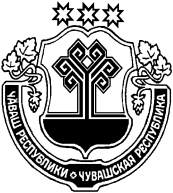 ЧУВАШСКАЯ РЕСПУБЛИКА ЦИВИЛЬСКИЙ      РАЙОНЧИРИЧКАССИ  ЯЛ АДМИНИСТРАЦИЕЙЫШĂНУ2022  юпа  уĕхĕн  25-мĕшĕ   № 44Чиричкасси ялĕАДМИНИСТРАЦИЯЧИРИЧКАСИНСКОГОСЕЛЬСКОГО ПОСЕЛЕНИЯПОСТАНОВЛЕНИЕ «21»  октября  2022№ 44деревня  Чиричкасы